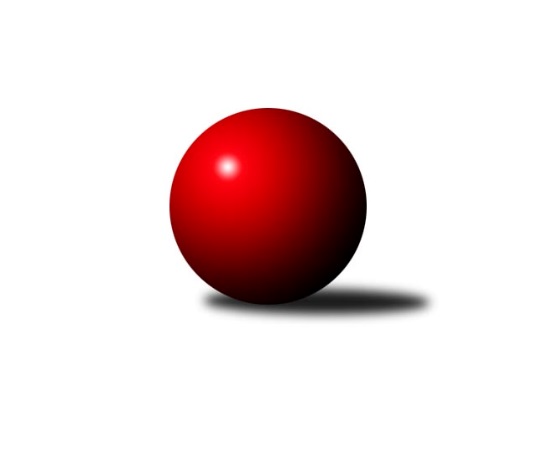 Č.5Ročník 2018/2019	4.6.2024 Středočeský krajský přebor I. třídy 2018/2019Statistika 5. kolaTabulka družstev:		družstvo	záp	výh	rem	proh	skore	sety	průměr	body	plné	dorážka	chyby	1.	KK Vlašim A	5	5	0	0	30.5 : 9.5 	(37.0 : 23.0)	2503	10	1727	777	41.8	2.	KK SDS Sadská B	5	2	2	1	27.0 : 13.0 	(39.5 : 20.5)	2480	6	1730	750	37.2	3.	KK Kosmonosy B	5	3	0	2	21.5 : 18.5 	(37.5 : 22.5)	2462	6	1719	743	41.8	4.	KK Vlašim B	5	3	0	2	21.5 : 18.5 	(33.5 : 26.5)	2467	6	1734	733	56.2	5.	TJ Sokol Benešov C	5	2	1	2	19.5 : 20.5 	(28.5 : 31.5)	2415	5	1699	716	56	6.	TJ Sokol Kostelec nad Černými lesy A	5	2	1	2	19.0 : 21.0 	(29.0 : 31.0)	2412	5	1692	720	41.8	7.	TJ Sokol Tehovec B	5	2	1	2	18.0 : 22.0 	(21.5 : 38.5)	2375	5	1694	681	53.8	8.	TJ Sparta Kutná Hora C	5	2	1	2	16.0 : 24.0 	(24.0 : 36.0)	2429	5	1696	733	42.4	9.	TJ Sokol Červené Pečky A	5	1	0	4	19.0 : 21.0 	(29.5 : 30.5)	2441	2	1727	714	40	10.	TJ Kovohutě Příbram B	5	0	0	5	8.0 : 32.0 	(20.0 : 40.0)	2313	0	1660	653	60.2Tabulka doma:		družstvo	záp	výh	rem	proh	skore	sety	průměr	body	maximum	minimum	1.	KK Vlašim A	3	3	0	0	18.0 : 6.0 	(21.0 : 15.0)	2488	6	2572	2442	2.	KK SDS Sadská B	3	2	1	0	20.0 : 4.0 	(27.5 : 8.5)	2613	5	2682	2479	3.	TJ Sokol Tehovec B	3	2	1	0	15.0 : 9.0 	(16.5 : 19.5)	2399	5	2419	2362	4.	TJ Sokol Benešov C	3	2	1	0	14.5 : 9.5 	(20.0 : 16.0)	2436	5	2463	2418	5.	KK Vlašim B	2	2	0	0	11.0 : 5.0 	(15.5 : 8.5)	2458	4	2496	2419	6.	TJ Sokol Červené Pečky A	2	1	0	1	11.0 : 5.0 	(15.0 : 9.0)	2509	2	2517	2500	7.	KK Kosmonosy B	2	1	0	1	8.5 : 7.5 	(13.5 : 10.5)	2559	2	2599	2519	8.	TJ Sokol Kostelec nad Černými lesy A	2	1	0	1	8.0 : 8.0 	(13.0 : 11.0)	2426	2	2441	2411	9.	TJ Sparta Kutná Hora C	2	1	0	1	7.0 : 9.0 	(12.0 : 12.0)	2494	2	2533	2455	10.	TJ Kovohutě Příbram B	3	0	0	3	5.0 : 19.0 	(12.0 : 24.0)	2272	0	2324	2210Tabulka venku:		družstvo	záp	výh	rem	proh	skore	sety	průměr	body	maximum	minimum	1.	KK Vlašim A	2	2	0	0	12.5 : 3.5 	(16.0 : 8.0)	2511	4	2607	2415	2.	KK Kosmonosy B	3	2	0	1	13.0 : 11.0 	(24.0 : 12.0)	2430	4	2502	2380	3.	TJ Sokol Kostelec nad Černými lesy A	3	1	1	1	11.0 : 13.0 	(16.0 : 20.0)	2407	3	2480	2307	4.	TJ Sparta Kutná Hora C	3	1	1	1	9.0 : 15.0 	(12.0 : 24.0)	2408	3	2433	2385	5.	KK Vlašim B	3	1	0	2	10.5 : 13.5 	(18.0 : 18.0)	2436	2	2591	2320	6.	KK SDS Sadská B	2	0	1	1	7.0 : 9.0 	(12.0 : 12.0)	2414	1	2415	2412	7.	TJ Sokol Benešov C	2	0	0	2	5.0 : 11.0 	(8.5 : 15.5)	2405	0	2437	2372	8.	TJ Kovohutě Příbram B	2	0	0	2	3.0 : 13.0 	(8.0 : 16.0)	2334	0	2341	2327	9.	TJ Sokol Tehovec B	2	0	0	2	3.0 : 13.0 	(5.0 : 19.0)	2364	0	2399	2328	10.	TJ Sokol Červené Pečky A	3	0	0	3	8.0 : 16.0 	(14.5 : 21.5)	2418	0	2463	2384Tabulka podzimní části:		družstvo	záp	výh	rem	proh	skore	sety	průměr	body	doma	venku	1.	KK Vlašim A	5	5	0	0	30.5 : 9.5 	(37.0 : 23.0)	2503	10 	3 	0 	0 	2 	0 	0	2.	KK SDS Sadská B	5	2	2	1	27.0 : 13.0 	(39.5 : 20.5)	2480	6 	2 	1 	0 	0 	1 	1	3.	KK Kosmonosy B	5	3	0	2	21.5 : 18.5 	(37.5 : 22.5)	2462	6 	1 	0 	1 	2 	0 	1	4.	KK Vlašim B	5	3	0	2	21.5 : 18.5 	(33.5 : 26.5)	2467	6 	2 	0 	0 	1 	0 	2	5.	TJ Sokol Benešov C	5	2	1	2	19.5 : 20.5 	(28.5 : 31.5)	2415	5 	2 	1 	0 	0 	0 	2	6.	TJ Sokol Kostelec nad Černými lesy A	5	2	1	2	19.0 : 21.0 	(29.0 : 31.0)	2412	5 	1 	0 	1 	1 	1 	1	7.	TJ Sokol Tehovec B	5	2	1	2	18.0 : 22.0 	(21.5 : 38.5)	2375	5 	2 	1 	0 	0 	0 	2	8.	TJ Sparta Kutná Hora C	5	2	1	2	16.0 : 24.0 	(24.0 : 36.0)	2429	5 	1 	0 	1 	1 	1 	1	9.	TJ Sokol Červené Pečky A	5	1	0	4	19.0 : 21.0 	(29.5 : 30.5)	2441	2 	1 	0 	1 	0 	0 	3	10.	TJ Kovohutě Příbram B	5	0	0	5	8.0 : 32.0 	(20.0 : 40.0)	2313	0 	0 	0 	3 	0 	0 	2Tabulka jarní části:		družstvo	záp	výh	rem	proh	skore	sety	průměr	body	doma	venku	1.	TJ Sokol Tehovec B	0	0	0	0	0.0 : 0.0 	(0.0 : 0.0)	0	0 	0 	0 	0 	0 	0 	0 	2.	TJ Sparta Kutná Hora C	0	0	0	0	0.0 : 0.0 	(0.0 : 0.0)	0	0 	0 	0 	0 	0 	0 	0 	3.	TJ Sokol Benešov C	0	0	0	0	0.0 : 0.0 	(0.0 : 0.0)	0	0 	0 	0 	0 	0 	0 	0 	4.	KK SDS Sadská B	0	0	0	0	0.0 : 0.0 	(0.0 : 0.0)	0	0 	0 	0 	0 	0 	0 	0 	5.	KK Vlašim A	0	0	0	0	0.0 : 0.0 	(0.0 : 0.0)	0	0 	0 	0 	0 	0 	0 	0 	6.	KK Kosmonosy B	0	0	0	0	0.0 : 0.0 	(0.0 : 0.0)	0	0 	0 	0 	0 	0 	0 	0 	7.	TJ Sokol Červené Pečky A	0	0	0	0	0.0 : 0.0 	(0.0 : 0.0)	0	0 	0 	0 	0 	0 	0 	0 	8.	TJ Sokol Kostelec nad Černými lesy A	0	0	0	0	0.0 : 0.0 	(0.0 : 0.0)	0	0 	0 	0 	0 	0 	0 	0 	9.	TJ Kovohutě Příbram B	0	0	0	0	0.0 : 0.0 	(0.0 : 0.0)	0	0 	0 	0 	0 	0 	0 	0 	10.	KK Vlašim B	0	0	0	0	0.0 : 0.0 	(0.0 : 0.0)	0	0 	0 	0 	0 	0 	0 	0 Zisk bodů pro družstvo:		jméno hráče	družstvo	body	zápasy	v %	dílčí body	sety	v %	1.	Karel Drábek 	TJ Sokol Benešov C 	5	/	5	(100%)	9	/	10	(90%)	2.	Ladislav Hlaváček 	KK Vlašim A 	5	/	5	(100%)	7	/	10	(70%)	3.	Břetislav Vystrčil 	KK Kosmonosy B 	4	/	4	(100%)	8	/	8	(100%)	4.	Jan Suchánek 	KK SDS Sadská B 	4	/	4	(100%)	7	/	8	(88%)	5.	Jan Renka st.	KK SDS Sadská B 	4	/	4	(100%)	6.5	/	8	(81%)	6.	Vladislav Pessr 	KK Vlašim B 	4	/	4	(100%)	6	/	8	(75%)	7.	Václav Pufler 	TJ Sparta Kutná Hora C 	4	/	4	(100%)	5	/	8	(63%)	8.	Michal Brachovec 	TJ Sokol Kostelec nad Černými lesy A 	4	/	5	(80%)	8	/	10	(80%)	9.	Václav Tůma 	KK Vlašim A 	4	/	5	(80%)	8	/	10	(80%)	10.	Jiří Miláček 	KK SDS Sadská B 	4	/	5	(80%)	7	/	10	(70%)	11.	Pavel Hietenbal 	TJ Sokol Červené Pečky A 	4	/	5	(80%)	7	/	10	(70%)	12.	Jiří Chaloupka 	TJ Sokol Tehovec B 	4	/	5	(80%)	4.5	/	10	(45%)	13.	Jiří Kadleček 	KK Vlašim A 	3.5	/	5	(70%)	7	/	10	(70%)	14.	Ondrej Troják 	KK Kosmonosy B 	3	/	3	(100%)	6	/	6	(100%)	15.	Miroslav Pessr 	KK Vlašim B 	3	/	4	(75%)	7	/	8	(88%)	16.	Jan Renka ml.	KK SDS Sadská B 	3	/	4	(75%)	6	/	8	(75%)	17.	Ladislav Kalous 	TJ Sokol Benešov C 	3	/	4	(75%)	6	/	8	(75%)	18.	Jan Svoboda 	KK SDS Sadská B 	3	/	4	(75%)	6	/	8	(75%)	19.	Jaroslav Hojka 	KK SDS Sadská B 	3	/	4	(75%)	5	/	8	(63%)	20.	Jan Kumstát 	TJ Sokol Červené Pečky A 	3	/	4	(75%)	5	/	8	(63%)	21.	Vladislav Tajč 	KK Kosmonosy B 	3	/	4	(75%)	4	/	8	(50%)	22.	Pavel Kořínek 	TJ Sokol Červené Pečky A 	3	/	5	(60%)	6	/	10	(60%)	23.	Jan Volhejn 	TJ Sokol Tehovec B 	3	/	5	(60%)	4	/	10	(40%)	24.	Miloslav Budský 	TJ Sokol Kostelec nad Černými lesy A 	3	/	5	(60%)	4	/	10	(40%)	25.	Karel Dvořák 	TJ Sokol Červené Pečky A 	3	/	5	(60%)	3.5	/	10	(35%)	26.	Libor Henych 	TJ Sokol Červené Pečky A 	2	/	2	(100%)	3	/	4	(75%)	27.	Jitka Drábková 	TJ Sokol Benešov C 	2	/	3	(67%)	4	/	6	(67%)	28.	Milan Černý 	KK Vlašim A 	2	/	3	(67%)	4	/	6	(67%)	29.	Josef Dotlačil 	KK Vlašim A 	2	/	3	(67%)	3	/	6	(50%)	30.	Tomáš Hašek 	KK Vlašim A 	2	/	3	(67%)	2	/	6	(33%)	31.	Ondřej Majerčík 	KK Kosmonosy B 	2	/	4	(50%)	6	/	8	(75%)	32.	Luboš Zajíček 	KK Vlašim B 	2	/	4	(50%)	4	/	8	(50%)	33.	Petr Kříž 	TJ Kovohutě Příbram B 	2	/	4	(50%)	4	/	8	(50%)	34.	František Pícha 	KK Vlašim B 	2	/	4	(50%)	4	/	8	(50%)	35.	Tomáš Bílek 	TJ Sokol Tehovec B 	2	/	4	(50%)	3	/	8	(38%)	36.	Zdeněk Lukáš 	TJ Kovohutě Příbram B 	2	/	4	(50%)	3	/	8	(38%)	37.	Miloš Lédl 	KK SDS Sadská B 	2	/	4	(50%)	2	/	8	(25%)	38.	Jiří Řehoř 	KK Kosmonosy B 	2	/	5	(40%)	6	/	10	(60%)	39.	Václav Šefl 	TJ Kovohutě Příbram B 	2	/	5	(40%)	6	/	10	(60%)	40.	Václav Pufler 	TJ Sparta Kutná Hora C 	2	/	5	(40%)	5	/	10	(50%)	41.	Pavel Vojta 	KK Vlašim B 	2	/	5	(40%)	5	/	10	(50%)	42.	Antonín Smrček 	TJ Sokol Červené Pečky A 	2	/	5	(40%)	5	/	10	(50%)	43.	Jiří Halfar 	TJ Sparta Kutná Hora C 	2	/	5	(40%)	4	/	10	(40%)	44.	Karel Hašek 	TJ Sokol Benešov C 	1.5	/	3	(50%)	3	/	6	(50%)	45.	Antonín Beran 	KK Vlašim B 	1.5	/	4	(38%)	4	/	8	(50%)	46.	Patrik Matějček 	TJ Sokol Kostelec nad Černými lesy A 	1	/	1	(100%)	2	/	2	(100%)	47.	Václav Hrouda 	TJ Sokol Tehovec B 	1	/	1	(100%)	2	/	2	(100%)	48.	Aleš Mlejnek 	KK Kosmonosy B 	1	/	1	(100%)	2	/	2	(100%)	49.	Luboš Trna 	KK Vlašim B 	1	/	1	(100%)	1.5	/	2	(75%)	50.	Jaroslava Soukenková 	TJ Sokol Kostelec nad Černými lesy A 	1	/	2	(50%)	3	/	4	(75%)	51.	Martin Malkovský 	TJ Sokol Kostelec nad Černými lesy A 	1	/	2	(50%)	3	/	4	(75%)	52.	Michaela Bílková 	TJ Sokol Tehovec B 	1	/	2	(50%)	1	/	4	(25%)	53.	Miroslav Prchal 	TJ Kovohutě Příbram B 	1	/	2	(50%)	1	/	4	(25%)	54.	Leoš Chalupa 	KK Vlašim A 	1	/	3	(33%)	4	/	6	(67%)	55.	Jakub Vaněk 	TJ Sparta Kutná Hora C 	1	/	3	(33%)	3	/	6	(50%)	56.	Miloslav Dlabač 	TJ Sokol Tehovec B 	1	/	3	(33%)	2	/	6	(33%)	57.	Vlastimil Pírek 	KK Vlašim A 	1	/	3	(33%)	2	/	6	(33%)	58.	Tomáš Vavřinec 	TJ Sokol Tehovec B 	1	/	3	(33%)	1.5	/	6	(25%)	59.	Karel Palát 	TJ Sokol Benešov C 	1	/	4	(25%)	3.5	/	8	(44%)	60.	František Zahajský 	TJ Sokol Kostelec nad Černými lesy A 	1	/	4	(25%)	3	/	8	(38%)	61.	Josef Matoušek 	TJ Sokol Benešov C 	1	/	4	(25%)	2	/	8	(25%)	62.	David Novák 	TJ Sokol Kostelec nad Černými lesy A 	1	/	5	(20%)	4	/	10	(40%)	63.	Jiří Kavalír 	TJ Sparta Kutná Hora C 	1	/	5	(20%)	4	/	10	(40%)	64.	Jaroslav Chmel 	TJ Kovohutě Příbram B 	1	/	5	(20%)	4	/	10	(40%)	65.	Jan Cukr 	TJ Sokol Tehovec B 	1	/	5	(20%)	3.5	/	10	(35%)	66.	Miroslav Šplíchal 	TJ Sokol Kostelec nad Černými lesy A 	1	/	5	(20%)	2	/	10	(20%)	67.	Věroslav Řípa 	KK Kosmonosy B 	0.5	/	1	(50%)	1	/	2	(50%)	68.	Jaromír Fajmon 	TJ Sparta Kutná Hora C 	0	/	1	(0%)	0	/	2	(0%)	69.	Veronika Šatavová 	TJ Sokol Kostelec nad Černými lesy A 	0	/	1	(0%)	0	/	2	(0%)	70.	Klára Burdková 	TJ Sokol Tehovec B 	0	/	1	(0%)	0	/	2	(0%)	71.	Jan Pěkný 	KK Vlašim B 	0	/	2	(0%)	1	/	4	(25%)	72.	Leopold Chalupa 	KK Vlašim B 	0	/	2	(0%)	1	/	4	(25%)	73.	Josef Šebor 	TJ Sokol Červené Pečky A 	0	/	2	(0%)	0	/	4	(0%)	74.	Jiří Plešingr 	TJ Sokol Červené Pečky A 	0	/	2	(0%)	0	/	4	(0%)	75.	Ladislav Žebrakovský 	TJ Sokol Benešov C 	0	/	2	(0%)	0	/	4	(0%)	76.	Milena Čapková 	TJ Kovohutě Příbram B 	0	/	3	(0%)	1.5	/	6	(25%)	77.	Václav Šobíšek 	TJ Sokol Benešov C 	0	/	3	(0%)	1	/	6	(17%)	78.	Vladimír Pergl 	TJ Kovohutě Příbram B 	0	/	3	(0%)	0.5	/	6	(8%)	79.	Antonín Brunclík 	TJ Sparta Kutná Hora C 	0	/	3	(0%)	0	/	6	(0%)	80.	Václav Kodet 	TJ Kovohutě Příbram B 	0	/	3	(0%)	0	/	6	(0%)	81.	Adam Janda 	TJ Sparta Kutná Hora C 	0	/	4	(0%)	3	/	8	(38%)	82.	Jiří Řehoř 	KK Kosmonosy B 	0	/	4	(0%)	2.5	/	8	(31%)	83.	Pavel Zimmerhakl 	KK Kosmonosy B 	0	/	4	(0%)	2	/	8	(25%)Průměry na kuželnách:		kuželna	průměr	plné	dorážka	chyby	výkon na hráče	1.	KK Kosmonosy, 1-6	2540	1748	792	42.0	(423.4)	2.	Poděbrady, 1-4	2507	1740	767	43.8	(417.9)	3.	TJ Sparta Kutná Hora, 1-4	2487	1747	740	49.3	(414.6)	4.	TJ Sokol Červené Pečky, 1-4	2476	1721	754	31.3	(412.7)	5.	Spartak Vlašim, 1-4	2433	1706	727	50.6	(405.7)	6.	TJ Sokol Kostelec nad Černými lesy, 1-4	2423	1691	732	40.0	(403.9)	7.	Benešov, 1-4	2417	1722	694	57.2	(402.8)	8.	TJ Sokol Tehovec, 1-4	2391	1684	707	51.0	(398.6)	9.	TJ Kovohutě Příbram, 1-4	2319	1645	674	48.0	(386.6)Nejlepší výkony na kuželnách:KK Kosmonosy, 1-6KK Vlašim A	2607	2. kolo	Břetislav Vystrčil 	KK Kosmonosy B	474	2. koloKK Kosmonosy B	2599	4. kolo	Václav Tůma 	KK Vlašim A	473	2. koloKK Kosmonosy B	2519	2. kolo	Ondrej Troják 	KK Kosmonosy B	463	4. koloTJ Sokol Benešov C	2437	4. kolo	Ladislav Hlaváček 	KK Vlašim A	455	2. kolo		. kolo	Břetislav Vystrčil 	KK Kosmonosy B	450	4. kolo		. kolo	Aleš Mlejnek 	KK Kosmonosy B	448	2. kolo		. kolo	Josef Dotlačil 	KK Vlašim A	440	2. kolo		. kolo	Karel Drábek 	TJ Sokol Benešov C	438	4. kolo		. kolo	Leoš Chalupa 	KK Vlašim A	437	2. kolo		. kolo	Ondřej Majerčík 	KK Kosmonosy B	433	4. koloPoděbrady, 1-4KK SDS Sadská B	2682	4. kolo	Jan Renka st.	KK SDS Sadská B	503	2. koloKK SDS Sadská B	2677	2. kolo	Jan Renka st.	KK SDS Sadská B	492	4. koloTJ Sokol Kostelec nad Černými lesy A	2480	1. kolo	Miloš Lédl 	KK SDS Sadská B	469	4. koloKK SDS Sadská B	2479	1. kolo	Jiří Miláček 	KK SDS Sadská B	462	2. koloTJ Sokol Tehovec B	2399	4. kolo	Jaroslav Hojka 	KK SDS Sadská B	460	1. koloTJ Kovohutě Příbram B	2327	2. kolo	Jan Cukr 	TJ Sokol Tehovec B	458	4. kolo		. kolo	Jan Renka ml.	KK SDS Sadská B	455	4. kolo		. kolo	Jiří Miláček 	KK SDS Sadská B	453	1. kolo		. kolo	Miloš Lédl 	KK SDS Sadská B	452	2. kolo		. kolo	Jan Renka st.	KK SDS Sadská B	447	1. koloTJ Sparta Kutná Hora, 1-4KK Vlašim B	2591	5. kolo	Václav Pufler 	TJ Sparta Kutná Hora C	460	2. koloTJ Sparta Kutná Hora C	2533	5. kolo	Vladislav Pessr 	KK Vlašim B	457	5. koloTJ Sparta Kutná Hora C	2455	2. kolo	Václav Pufler 	TJ Sparta Kutná Hora C	456	5. koloTJ Sokol Benešov C	2372	2. kolo	Miroslav Pessr 	KK Vlašim B	442	5. kolo		. kolo	Luboš Zajíček 	KK Vlašim B	440	5. kolo		. kolo	Adam Janda 	TJ Sparta Kutná Hora C	435	5. kolo		. kolo	František Pícha 	KK Vlašim B	434	5. kolo		. kolo	Jiří Kavalír 	TJ Sparta Kutná Hora C	424	5. kolo		. kolo	Václav Pufler 	TJ Sparta Kutná Hora C	419	5. kolo		. kolo	Jiří Halfar 	TJ Sparta Kutná Hora C	417	5. koloTJ Sokol Červené Pečky, 1-4TJ Sokol Červené Pečky A	2517	3. kolo	Antonín Smrček 	TJ Sokol Červené Pečky A	449	5. koloKK Kosmonosy B	2502	5. kolo	Antonín Smrček 	TJ Sokol Červené Pečky A	447	3. koloTJ Sokol Červené Pečky A	2500	5. kolo	Vladislav Tajč 	KK Kosmonosy B	436	5. koloTJ Sparta Kutná Hora C	2385	3. kolo	Karel Dvořák 	TJ Sokol Červené Pečky A	436	3. kolo		. kolo	Ondrej Troják 	KK Kosmonosy B	432	5. kolo		. kolo	Karel Dvořák 	TJ Sokol Červené Pečky A	431	5. kolo		. kolo	Pavel Hietenbal 	TJ Sokol Červené Pečky A	428	3. kolo		. kolo	Pavel Kořínek 	TJ Sokol Červené Pečky A	427	5. kolo		. kolo	Jakub Vaněk 	TJ Sparta Kutná Hora C	425	3. kolo		. kolo	Jiří Řehoř 	KK Kosmonosy B	425	5. koloSpartak Vlašim, 1-4KK Vlašim A	2572	5. kolo	Ladislav Hlaváček 	KK Vlašim A	457	5. koloKK Vlašim B	2496	4. kolo	Miroslav Pessr 	KK Vlašim B	452	4. koloTJ Sokol Červené Pečky A	2463	4. kolo	Jan Renka st.	KK SDS Sadská B	446	3. koloKK Vlašim A	2450	1. kolo	Jiří Kadleček 	KK Vlašim A	446	1. koloKK Vlašim A	2442	3. kolo	Vladislav Pessr 	KK Vlašim B	446	2. koloTJ Sokol Kostelec nad Černými lesy A	2434	5. kolo	Vlastimil Pírek 	KK Vlašim A	445	5. koloKK Vlašim B	2419	2. kolo	Vladislav Pessr 	KK Vlašim B	440	4. koloKK SDS Sadská B	2415	3. kolo	David Novák 	TJ Sokol Kostelec nad Černými lesy A	440	5. koloTJ Sokol Tehovec B	2328	2. kolo	Luboš Zajíček 	KK Vlašim B	437	4. koloKK Vlašim B	2320	1. kolo	Ladislav Hlaváček 	KK Vlašim A	434	1. koloTJ Sokol Kostelec nad Černými lesy, 1-4TJ Sokol Kostelec nad Černými lesy A	2441	2. kolo	Pavel Hietenbal 	TJ Sokol Červené Pečky A	446	2. koloTJ Sparta Kutná Hora C	2433	4. kolo	Václav Pufler 	TJ Sparta Kutná Hora C	431	4. koloTJ Sokol Kostelec nad Černými lesy A	2411	4. kolo	Michal Brachovec 	TJ Sokol Kostelec nad Černými lesy A	428	2. koloTJ Sokol Červené Pečky A	2408	2. kolo	David Novák 	TJ Sokol Kostelec nad Černými lesy A	423	2. kolo		. kolo	Miroslav Šplíchal 	TJ Sokol Kostelec nad Černými lesy A	419	4. kolo		. kolo	Karel Dvořák 	TJ Sokol Červené Pečky A	418	2. kolo		. kolo	Jaroslava Soukenková 	TJ Sokol Kostelec nad Černými lesy A	413	2. kolo		. kolo	Miloslav Budský 	TJ Sokol Kostelec nad Černými lesy A	410	2. kolo		. kolo	Jiří Halfar 	TJ Sparta Kutná Hora C	409	4. kolo		. kolo	Martin Malkovský 	TJ Sokol Kostelec nad Černými lesy A	407	4. koloBenešov, 1-4TJ Sokol Benešov C	2463	1. kolo	Ladislav Kalous 	TJ Sokol Benešov C	462	3. koloTJ Sokol Benešov C	2427	3. kolo	Ladislav Kalous 	TJ Sokol Benešov C	454	5. koloTJ Sokol Benešov C	2418	5. kolo	Karel Drábek 	TJ Sokol Benešov C	443	1. koloKK SDS Sadská B	2412	5. kolo	Karel Drábek 	TJ Sokol Benešov C	437	3. koloKK Vlašim B	2398	3. kolo	Karel Drábek 	TJ Sokol Benešov C	436	5. koloTJ Sokol Červené Pečky A	2384	1. kolo	Pavel Hietenbal 	TJ Sokol Červené Pečky A	433	1. kolo		. kolo	Miroslav Pessr 	KK Vlašim B	429	3. kolo		. kolo	Jan Renka ml.	KK SDS Sadská B	426	5. kolo		. kolo	Jan Suchánek 	KK SDS Sadská B	425	5. kolo		. kolo	Pavel Vojta 	KK Vlašim B	423	3. koloTJ Sokol Tehovec, 1-4TJ Sokol Tehovec B	2419	5. kolo	Tomáš Vavřinec 	TJ Sokol Tehovec B	431	5. koloTJ Sokol Tehovec B	2417	3. kolo	Jiří Chaloupka 	TJ Sokol Tehovec B	430	1. koloKK Kosmonosy B	2407	3. kolo	Miloslav Dlabač 	TJ Sokol Tehovec B	429	1. koloTJ Sparta Kutná Hora C	2405	1. kolo	Petr Kříž 	TJ Kovohutě Příbram B	425	5. koloTJ Sokol Tehovec B	2362	1. kolo	Vladislav Tajč 	KK Kosmonosy B	424	3. koloTJ Kovohutě Příbram B	2341	5. kolo	Jan Cukr 	TJ Sokol Tehovec B	422	5. kolo		. kolo	Jan Volhejn 	TJ Sokol Tehovec B	418	1. kolo		. kolo	Václav Pufler 	TJ Sparta Kutná Hora C	418	1. kolo		. kolo	Václav Pufler 	TJ Sparta Kutná Hora C	415	1. kolo		. kolo	Jiří Halfar 	TJ Sparta Kutná Hora C	413	1. koloTJ Kovohutě Příbram, 1-4KK Vlašim A	2415	4. kolo	Břetislav Vystrčil 	KK Kosmonosy B	461	1. koloKK Kosmonosy B	2380	1. kolo	Jiří Kadleček 	KK Vlašim A	414	4. koloTJ Kovohutě Příbram B	2324	4. kolo	Miloslav Budský 	TJ Sokol Kostelec nad Černými lesy A	412	3. koloTJ Sokol Kostelec nad Černými lesy A	2307	3. kolo	Václav Tůma 	KK Vlašim A	407	4. koloTJ Kovohutě Příbram B	2281	3. kolo	Zdeněk Lukáš 	TJ Kovohutě Příbram B	404	3. koloTJ Kovohutě Příbram B	2210	1. kolo	Milan Černý 	KK Vlašim A	403	4. kolo		. kolo	Ladislav Hlaváček 	KK Vlašim A	403	4. kolo		. kolo	Václav Šefl 	TJ Kovohutě Příbram B	403	3. kolo		. kolo	Milena Čapková 	TJ Kovohutě Příbram B	402	4. kolo		. kolo	Václav Šefl 	TJ Kovohutě Příbram B	402	1. koloČetnost výsledků:	8.0 : 0.0	3x	7.0 : 1.0	1x	6.0 : 2.0	4x	5.5 : 2.5	1x	5.0 : 3.0	6x	4.0 : 4.0	3x	3.0 : 5.0	2x	2.5 : 5.5	1x	2.0 : 6.0	3x	1.0 : 7.0	1x